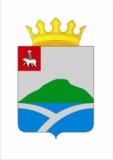 ДУМАУИНСКОГО  МУНИЦИПАЛЬНОГО ОКРУГА ПЕРМСКОГО КРАЯРЕШЕНИЕВ соответствии с Федеральным законом от 06 октября 2003 г. № 131-ФЗ «Об общих принципах организации местного самоуправления 
в Российской Федерации», Законом Пермского края от 07 октября 2019 г. № 448-ПК «О старостах сельских населенных пунктов в Пермском крае», Уставом Уинского муниципального округа Пермского края, Дума Уинского муниципального округа Пермского края РЕШАЕТ: 1.Утвердить прилагаемое Положение о старосте сельского населенного пункта в Уинском муниципальном округе. 2. Настоящее решение вступает в силу со дня его обнародования.3. Контроль за исполнением решения возложить на постоянную комиссию по вопросам местного самоуправления Думы Уинского муниципального округа Пермского края.ПОЛОЖЕНИЕо старосте сельского населенного пункта в Уинском муниципальном округе I.	Общие положения Положение о старосте сельского населенного пункта 
в Уинском муниципальном округе (далее – Положение) разработано в соответствии с Федеральным законом от 06 октября 2003 г. № 131-ФЗ «Об общих принципах организации местного самоуправления в Российской Федерации» (далее – Федеральный закон № 131-ФЗ), Законом Пермского края от 07 октября 2019 г. № 448-ПК «О старостах сельских населенных пунктов в Пермском крае» (далее – Закон № 448-ПК), Уставом Уинского муниципального округа Пермского края и определяет порядок и сроки принятия решения о назначении старосты сельского населенного пункта, расположенного в Уинском муниципальном округе (далее - сельский населенный пункт), гарантии деятельности старосты сельского населенного пункта (далее - староста), а также порядок и сроки принятия решения о прекращении полномочий старосты.1.2. Для организации взаимодействия органов местного самоуправления и жителей сельского населенного пункта при решении вопросов местного значения в сельском населенном пункте может назначаться староста.Староста сельского населенного пункта представляет интересы населения сельского населенного пункта, входящего в состав территории Уинского муниципального округа. 1.3. Староста не является лицом, замещающим государственную должность, должность государственной гражданской службы, муниципальную должность или должность муниципальной службы, не может состоять в трудовых отношениях и иных непосредственно связанных с ними отношениях с органами местного самоуправления Уинского муниципального округа.1.4. Староста осуществляет свои полномочия на безвозмездной основе.1.5. Староста назначается Думой Уинского муниципального округа по представлению схода граждан сельского населенного пункта из числа лиц, проживающих на территории данного сельского населенного пункта и обладающих активным избирательным правом.1.6. Старостой не может быть назначено лицо:1) замещающее государственную должность, должность государственной гражданской службы, муниципальную должность или должность муниципальной службы;2) признанное судом недееспособным или ограниченно дееспособным;3) имеющее непогашенную или неснятую судимость.1.7. Срок полномочий старосты сельского населенного пункта составляет 5 лет. II. Особенности проведения схода граждан сельского населенного пункта по вопросу выдвижения кандидатуры старосты, а также 
по вопросу  досрочного прекращения полномочий старосты 2.1. Сход граждан сельского населенного пункта по вопросу выдвижения кандидатуры старосты, а также по вопросу досрочного прекращения полномочий старосты (далее - сход граждан) правомочен при участии в нем более половины жителей сельского населенного пункта, обладающих избирательным правом.2.2. Инициатива проведения схода граждан, организационная подготовка и проведение схода граждан регулируется Положением о порядке организации и проведения схода граждан  в населенных пунктах Уинского муниципального округа. 2.3. Для рассмотрения на Думе Уинского муниципального округа вопроса о назначении старосты, кандидат в старосты предоставляет в Думу Уинского муниципального округа письменное согласие на назначение его старостой по форме согласно приложению 1 к настоящему Положению, а также согласие на обработку персональных данных согласно приложению 2 к настоящему Положению.2.4. Подготовка схода граждан осуществляется открыто и гласно. 2.5. Участие кандидатов в старосты (старосты) в сходе граждан является обязательным.2.6. Кандидаты в старосты (староста) вправе выступить на сходе граждан. Продолжительность выступления не должна превышать 30 минут. После выступления кандидаты в старосты (староста) отвечают (ет) на вопросы участников схода граждан.III. Порядок и сроки принятия решения Думы Уинского муниципального округа о назначении старосты или о досрочном прекращении полномочий старосты 3.1. Решение о назначении старосты или о досрочном прекращении полномочий старосты принимается Думой Уинского муниципального округа в порядке и сроки, установленные регламентом Думы Уинского муниципального округа, но не позднее одного месяца со дня поступления в Думу Уинского муниципального округа протокола схода граждан. В случае если протокол схода граждан поступил между заседаниями Думы Уинского муниципального округа- не позднее чем через два месяца со дня его поступления.3.2. Дума Уинского муниципального округа обеспечивает заблаговременное получение старостой уведомления о дате и месте проведения соответствующего заседания, а также ознакомление с протоколом схода граждан.3.3. При рассмотрении и принятии решения Думой Уинского муниципального округа о досрочном прекращении полномочий старосты староста вправе представить объяснения 
по поводу обстоятельств, выдвигаемых в качестве оснований досрочного прекращения его полномочий.3.4. Полномочия старосты прекращаются досрочно по решению Думы Уинского муниципального округа, 
по представлению схода граждан сельского населенного пункта, а также 
в случае:1) смерти;2) отставки по собственному желанию;3) признания судом недееспособным или ограниченно дееспособным;4) признания судом безвестно отсутствующим или объявления умершим;5) вступления в отношении его в законную силу обвинительного приговора суда;6) выезда за пределы сельского населенного пункта на постоянное место жительства;7) прекращения гражданства Российской Федерации, прекращения гражданства иностранного государства - участника международного договора Российской Федерации, в соответствии с которым иностранный гражданин имеет право быть избранным в органы местного самоуправления, приобретения им гражданства иностранного государства либо получения им вида 
на жительство или иного документа, подтверждающего право на постоянное проживание гражданина Российской Федерации на территории иностранного государства, не являющегося участником международного договора Российской Федерации, в соответствии с которым гражданин Российской Федерации, имеющий гражданство иностранного государства, имеет право быть избранным в органы местного самоуправления.3.5. Решение Думы Уинского муниципального округа о досрочном прекращении полномочий старосты подлежит обнародованию не позднее чем через 10 дней со дня его принятия. 
В случае, если староста в письменном виде изложил свое особое мнение по вопросу досрочного прекращения полномочий, оно подлежит обнародованию одновременно с указанным решением Думы Уинского муниципального округа.IV. Порядок взаимодействия старосты с органами местного самоуправления, организациями и гражданами. Полномочия 
и обязанности старосты4.1.	При исполнении своих полномочий староста обязан руководствоваться Конституцией Российской Федерации, федеральными конституционными законами, Федеральным законом № 131-ФЗ, другими федеральными законами и иными нормативными правовыми актами Российской Федерации, Уставом Пермского края, Законом № 448-ПК, иными нормативными правовыми актами Пермского края, Уставом Уинского муниципального округа Пермского края, настоящим Положением и иными муниципальными правовыми актами.   4.2. Староста для решения возложенных на него задач:1) взаимодействует с органами местного самоуправления, муниципальными предприятиями и учреждениями и иными организациями 
по вопросам решения вопросов местного значения в сельском населенном пункте;2) взаимодействует с населением, в том числе посредством участия 
в сходах, собраниях, конференциях граждан, направляет по результатам таких мероприятий обращения и предложения, в том числе оформленные в виде проектов муниципальных правовых актов, подлежащие обязательному рассмотрению органами местного самоуправления;3) информирует жителей сельского населенного пункта по вопросам организации и осуществления местного самоуправления, а также содействует 
в доведении до их сведения иной информации, полученной от органов местного самоуправления;4) содействует органам местного самоуправления в организации 
и проведении публичных слушаний и общественных обсуждений в сельском населенном пункте.4.3. Староста осуществляет следующие полномочия:1) участвует в заседаниях Думы Уинского муниципального округа, при обсуждении вопросов, затрагивающих интересы населения, проживающего в сельском населенном пункте;2) участвует в мероприятиях, организуемых и проводимых органами местного самоуправления, муниципальными предприятиями и учреждениями, направленных на решение вопросов местного значения в сельском населенном пункте;3) с целью решения вопросов местного значения в сельском населенном пункте пользуется правом приема у руководителей и иных должностных лиц органов местного самоуправления, муниципальных предприятий и учреждений;4) содействует привлечению граждан к выполнению на добровольной основе социально значимых для сельского населенного пункта работ, в том числе в целях решения следующих вопросов местного значения на территории сельского населенного пункта:а) участие в профилактике терроризма и экстремизма, а также 
в минимизации и (или) ликвидации последствий проявлений терроризма 
и экстремизма;б) создание условий для реализации мер, направленных на укрепление межнационального и межконфессионального согласия, сохранение и развитие языков и культуры народов Российской Федерации, проживающих 
на территории сельского населенного пункта, социальную и культурную адаптацию мигрантов, профилактику межнациональных (межэтнических) конфликтов;в) участие в предупреждении и ликвидации последствий чрезвычайных ситуаций;г) создание условий для массового отдыха жителей и организация обустройства мест массового отдыха населения, включая обеспечение свободного доступа граждан к водным объектам общего пользования 
и их береговым полосам;д) осуществление контроля за соблюдением правил благоустройства территории, действующих в муниципальном образовании, в состав которого входит сельский населенный пункт, организация благоустройства территории 
в соответствии с указанными правилами, а также организация использования, охраны, защиты, воспроизводства городских лесов, лесов особо охраняемых природных территорий;е) решение иных вопросов местного значения в пределах компетенции, установленной Федеральным законом № 131-ФЗ;5) староста, кроме указанных в подпункте 4 пункта 4.2 раздела IV настоящего Положения вопросов местного значения, содействует также привлечению граждан к выполнению на добровольной основе социально значимых для сельского населенного пункта работ в целях решения следующих вопросов местного значения:а) обеспечение первичных мер пожарной безопасности;б) организация мероприятий по охране окружающей среды;6) оказывает содействие органам местного самоуправления и жителям сельского населенного пункта в организации участия в программах и проектах, в том числе с привлечением бюджетных средств, средств самообложения граждан, а также в их реализации;4.3. Староста исполняет следующие обязанности:1) информирует органы местного самоуправления о состоянии дел 
в сельском населенном пункте;2) уведомляет соответствующие компетентные органы и компетентных должностных лиц об известных ему фактах совершения правонарушений;3) ежегодно представляет в Думу Уинского муниципального округа, в состав которого входит сельский населенный пункт, отчет 
о своей деятельности;4) ежегодно представляет жителям сельского населенного пункта отчет об осуществлении своих полномочий;V. Порядок размещения информации о деятельностистаросты в общедоступных местах на территории сельского населенного пункта и информационно-телекоммуникационной сети"Интернет"Информация о деятельности старосты подлежит размещению 
в общедоступных местах на территории соответствующего сельского населенного пункта, а также размещается на официальном сайте администрации Уинского муниципального округа в сети Интернет.VI. Порядок выдачи удостоверения старосты6.1. Старосте может выдаваться удостоверение, подтверждающее его полномочия. 6.2. Удостоверение, подписанное главой муниципального округа - главой администрации Уинского муниципального округа и заверенное печатью, выдается администрацией Уинского муниципального округа  согласно образцу, установленному  приложением 3 к настоящему Положению и является документом, подтверждающим полномочия старосты.6.3. Оформленное удостоверение регистрируется Думой Уинского муниципального округа в журнале учета 
и выдачи удостоверений и выдается старосте под личную подпись.6.4. Староста пользуется удостоверением в течение срока его полномочий и обеспечивает его сохранность.6.5. В случае, если при оформлении удостоверения в него внесена неправильная или неточная запись или допущена иная ошибка, испорченный удостоверение подлежит уничтожению.6.6. В случае утраты удостоверения, его порчи, изменения фамилии, имени, отчества (последнее - при наличии) по письменному заявлению старосты выдается новое удостоверение. В заявлении указывается основание выдачи нового удостоверения.6.7. Выдача нового удостоверения во всех случаях (кроме утраты) старосте осуществляется при возврате ранее выданного удостоверения.6.8. О возврате удостоверения делается отметка в журнале учета и выдачи удостоверений.6.9. Недействительные удостоверения, а также возвращенные удостоверения подлежат уничтожению не реже одного раза в год 
с составлением соответствующего акта. Дата, номер акта заносятся в журнал учета и выдачи удостоверений.6.10. Уничтожение удостоверений осуществляется комиссией, созданной на основании муниципального правового акта Уинского муниципального округа.VII. Гарантии деятельности старосты7.1. В течение срока исполнения полномочий старосте при осуществлении его деятельности гарантируется организационное, материально-техническое, правовое и информационное обеспечение его деятельности.7.2. Староста поощряется за активную работу путем:1) объявления благодарности, вручения почетной грамоты; информирования населения Уинского муниципального округа 
о деятельности старосты через средства массовой информации;2) выплаты единовременного денежного вознаграждения в размерах и порядке, установленных муниципальным правовым актом администрации Уинского муниципального округа за счет средств бюджета Уинского муниципального округа. 7.4. Органы местного самоуправления Уинского муниципального округа в порядке, предусмотренном решением Думы Уинского муниципального округа, в пределах своих полномочий:1) содействуют старосте в осуществлении его полномочий;2) информируют старосту по вопросам деятельности органов местного самоуправления, в пределах своих полномочий;3) по запросу старосты направляют ему копии муниципальных правовых актов, принятых Думой Уинского муниципального округа, в состав которого входит сельский населенный пункт, 
а также информационные и справочные документы и материалы;4) рассматривают обращения и предложения старосты, осуществляют прием старосты;5) осуществляют взаимодействие со старостой в иных формах, предусмотренных решением Думы Уинского муниципального округа.В Думу Уинского муниципального округа Согласие на назначение старостой ____________________________________(наименование  сельского населенного пункта, муниципальное образование)Я,  ___________________________________________________________,(Ф.И.О., год рождения, адрес проживания, данные паспортаили заменяющего его документа)согласен (согласна) на назначение меня старостой ___________________________________________________________________________________________________________.(наименование сельского населенного пункта, муниципальное образование)    Сообщаю,  что  в  отношении  меня отсутствует вступившее в силу решениесуда о признании недееспособным или ограничении дееспособности, отсутствует непогашенная  судимость,  я не замещаю государственную должность, должность государственной  гражданской  службы, муниципальную должность или должность муниципальной службы.    Согласен  на размещение на официальном сайте Уинского муниципального округа моих       контактных       данных:      адрес___________________________________________, телефон ________________.«___» __________ 20___ г.              ____________  ______________________                                         			         (подпись)       		 (расшифровка)Согласиена обработку персональных данныхЯ, _____________________________________________________________________________________________________________________________________________________________________________________________________,(фамилия,  имя, отчество, адрес, номер основного документа, удостоверяющегоего  личность,  сведения  о дате выдачи указанного документа и выдавшем его органе) в  соответствии  со  статьей 9 Федерального закона от 27 июля 2006 г.  
№  152-ФЗ  «О персональных данных» выражаю свое согласие на обработку органами  местного  самоуправления Уинского муниципального округа моих персональных данных.    1. Органы местного самоуправления Уинского муниципального округа   вправе  осуществлять  обработку  моих  персональных  данных  (сбор, систематизацию,  накопление,  хранение,  уточнение (обновление, изменение), использование,   распространение  (в  том  числе  передачу),  блокирование, уничтожение моих персональных данных) в документарной 
и электронной форме.    2.  Перечень персональных данных, на обработку которых дается настоящее согласие: фамилия, имя, отчество, дата рождения, серия и номер паспорта 
или заменяющего его документа, адрес места жительства, контактный телефон.    3.   Настоящее   согласие  действует  бессрочно.  Условием  прекращения обработки  персональных  данных является получение моего письменного отзыва настоящего   согласия.   Органы   местного   самоуправления  Уинского муниципального округа прекращают обработку персональных данных и в случае,  если  сохранения персональных данных 
не требуется, уничтожают их в срок,  не  превышающий 30 дней с даты поступления указанного отзыва. Органы местного  самоуправления Уинского муниципального округа вправе после  получения  отзыва  настоящего  согласия  продолжать  обработку  моих персональных данных 
в той части, в которой для ее осуществления согласия не требуется или не будет требоваться в силу действующего законодательства.    Настоящий  пункт  является  соглашением  между мной и органами местногосамоуправления Уинского муниципального округа об изменениисрока  прекращения  обработки  моих  персональных  данных после поступления отзыва настоящего согласия.    4. Органы местного самоуправления Уинского муниципального округа вправе обрабатывать мои персональные данные в целях принятия решения о   проведении  схода  граждан,  о  назначении  старосты  
или  о  досрочном прекращении полномочий старосты, а также в целях исполнения иных полномочий в соответствии с действующим законодательством.    5.  Я  даю согласие на передачу своих персональных данных третьим лицамдля  их обработки способами, указанными в пункте 1 настоящего согласия, 
для достижения целей, указанных в пункте 4 настоящего согласия.«___» ____________ 20___ г.                                    ______________                                                             					(подпись)ОПИСАНИЕУДОСТОВЕРЕНИЯ СТАРОСТЫ СЕЛЬСКОГОНАСЕЛЕННОГО ПУНКТАОбложка удостоверения в развернутом виде размером 8 x 20 см 
из переплетного материала на тканевой основе красного цвета.На  лицевой  стороне  удостоверения  размещена  надпись буквами золотистого цвета "УДОСТОВЕРЕНИЕ".На  левой  внутренней  стороне  удостоверения  в  верхней  части  
по центру размещена  надпись:  Уинский муниципальный округ, ниже по центру УДОСТОВЕРЕНИЕ № ______.Ниже слева место для фотографии размером 3 x 4 см.Справа от места для фотографии надпись _____________.                                                                              (личная подпись)	По центру надпись «Место печати».В нижней части по центру надпись: Действительно до _____ 20___ года.На правой внутренней стороне по центру в три строчки надпись:Фамилия _______________________Имя ___________________________Отчество _____________________.Ниже  надпись:  Староста  (наименование сельского населенного пункта) 
Уинского муниципального округа.Ниже надпись: Глава муниципального округа - глава администрации Уинского муниципального округа.                         ___________________                ___________________                                 (подпись)                                         (Ф.И.О.)М.П.Образецвнутренней стороны удостоверения старосты сельскогонаселенного пункта  Уинского муниципального округа 28.05.2020№121Об утверждении Положенияо старосте сельского населенного пункта в Уинском муниципальном округеПринято Думой Уинского муниципального округа 28 мая 2020 годаПредседатель Думы Уинскогомуниципального округаПермского краяГлава муниципального округа - глава администрации Уинского муниципального округа Пермского краяМ.И. БыкаризА.Н. ЗелёнкинПриложение к решению Думы Уинского муниципального округа Пермского краяот 28.05.2020 № 121Приложение 1к Положению о старосте сельскогонаселенного пункта вУинском муниципальном округеПриложение 2к Положению о старосте сельскогонаселенного пункта в Уинском муниципальном округе Приложение 3к Положению о старосте сельскогонаселенного пункта вУинском муниципальномокруге Уинский муниципальный округУДОСТОВЕРЕНИЕ № ____                            _______________                              (личная подпись)М.П.Действительно до _____ 20___ годаФамилия  __________________________Имя _______________________________Отчество __________________________Староста ____________________________________________________________________________(наименование сельского населенного пункта)Глава муниципального округа-глава администрации Уинского муниципального округа   __________      ____________     (подпись)           (Ф.И.О.)                        М.П.